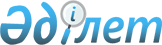 Об утверждении ставок платы за загрязнение окружающей среды по городу Алматы и ставок платы за использование особо охраняемой природной территории на 2004 год
					
			Утративший силу
			
			
		
					Решение IV сессии Алматинского городского Маслихата III созыва N 17 от 24 декабря 2003 года. Зарегистрировано Управлением юстиции города Алматы 31 декабря 2003 года за N 576. Утратило силу в связи с истечением срока действия в соответствии с подпунктом 1 пункта 2 статьи 40 закона Республики Казахстан "О нормативных правовых актах" и письмом Маслихата города Алматы от 19 мая 2005 года N 559



      В соответствии со статьей 462 



Кодекса



 Республики Казахстан "О налогах и других обязательных платежей в бюджет (Налоговый кодекс)" от 12 июня 2001 года N 209-II и представлением акима города Алматы Маслихат города Алматы III-го созыва РЕШИЛ:

      1. Утвердить ставки платежей за загрязнение окружающей среды по городу Алматы на 2004 год, приложение N 1, 2.



      2. Утвердить ставки платы за использование особо охраняемой природной территории Государственный природный парк "Медеу" местного значения на 2004 год (вход, въезд, пребывание), приложениеN  3.      



      3. Считать утратившими силу приложения N 5, 6 



Решения



 ХIV-й сессии Алматинского городского Маслихата II-го созыва от 29 декабря 2001 года "Об утверждении налоговых ставок на земельные участки, сборов и платежей по городу Алматы.



      4. Контроль за исполнением настоящего решения возложить на постоянную комиссию по экологии и вопросам ЧС (Биртанов А.Б.), председателя налогового комитета по городу Алматы Баедилова К.И.


      


Председатель




      ІV-й сессии Маслихата




      города Алматы ІІІ-го созыва                 А.Попелюшко



      Секретарь




      Маслихата города




      Алматы III-го созыва                        Т. Мукашев





 

Приложение N 1




к решению ІV-й сессии




Маслихата города




Алматы III-го созыва




от 24 декабря 2003 года




Ставки платы






за загрязнение окружающей среды по






городу Алматы на 2004 год






      


Председатель




      ІV-й сессии Маслихата




      города Алматы ІІІ-го созыва                 А.Попелюшко



      Секретарь




      Маслихата города




      Алматы III-го созыва                        Т. Мукашев





 

Приложение N 2




к решению ІV-й сессии




Маслихата города




Алматы III-го созыва




от 24 декабря 2003 года




Ставки платы






за загрязнение окружающей среды по городу






Алматы (за снос зеленых насаждений)






на 2004 год






      Примечание: 

восстановительная стоимость отдельно стоящих деревьев определяется по диаметру ствола на высоте 1,3 метра от уровня земли.



      Председатель




      ІV-й сессии Маслихата




      города Алматы ІІІ-го созыва                 А.Попелюшко



      Секретарь




      Маслихата города




      Алматы III-го созыва                        Т. Мукашев





 

Приложение N 3




к решению ІV-й сессии




Маслихата города




Алматы III-го созыва




от 24 декабря 2003 года




Ставки






платы за использование особо охраняемой






природной территории Государственный природный парк






"Медеу" местного значения на 2004 год




      Председатель




      ІV-й сессии Маслихата




      города Алматы ІІІ-го созыва                 А.Попелюшко



      Секретарь




      Маслихата города




      Алматы III-го созыва                        Т. Мукашев


     


					© 2012. РГП на ПХВ «Институт законодательства и правовой информации Республики Казахстан» Министерства юстиции Республики Казахстан
				

N



Показатели



Единица измерения



Ставка платы 



1



За размещение отходов производства и потребления



За размещение отходов производства и потребления



За размещение отходов производства и потребления



1


5 класса токсичности

тенге/тонна

681


1


4 класса токсичности

тенге/тонна

   1 362


1


3 класса токсичности

тенге/тонна

   2 724


1


2 класса токсичности

тенге/тонна

10 896


1


1 класса токсичности

тенге/тонна

21 792


1


За захоронение радиоактивных отходов (РАО)

тенге/Гига-



Беккерель

26


2



За сброс загрязняющих веществ в водные объекты


тенге/усл. тонна

5 000


3



За выбросы от стационарных источников


тенге/усл. тонна

568


4



За выбросы от передвижных источников работающих на:



За выбросы от передвижных источников работающих на:



За выбросы от передвижных источников работающих на:



4


Неэтилированном бензине

тенге/тонна

789


4


то же, с использованием средств снижения

тенге/тонна

663


4


Дизельном топливе

тенге/тонна

1 248


4


то же, с использованием средств снижения

тенге/тонна

1048


4


Сжиженном нефтяном газе

тенге/тонна

707


4


Сжатом природном газе

тенге/тонна

478


5



За загрязнение атмосферного воздуха города 




иногородним транспортом



За загрязнение атмосферного воздуха города 




иногородним транспортом



За загрязнение атмосферного воздуха города 




иногородним транспортом



5


Легковым, работающим на неэтилированном бензине

тенге/машина

258


5


то же, с использованием средств снижения

тенге/машина

217


5


Грузовым и автобусам, работающим на неэтилированном бензине

тенге/машина

860


5


то же с использованием средств снижения 

тенге/машина

722


5


Грузовым и автобусам, работающим на дизельном топливе

тенге/машина

2040


5


то же с использованием средств снижения 

тенге/машина

1714.


6



За загрязнение атмосферного воздуха передвижными источниками при использовании



6


Этилированного бензина

тенге/тонна

9 703


6


Дизельного топлива  с содержанием серы более 0,2%  

тенге/тонна

12476


1



Восстановительная стоимость за вынужденный снос зеленых насаждений:



Восстановительная стоимость за вынужденный снос зеленых насаждений:



Восстановительная стоимость за вынужденный снос зеленых насаждений:



1



Вынужденный снос вечнозеленого голосеменного дерева с медленным нарастанием кроны (ель канадская, ель колючая, ель европейская, ель тяньшанская, можжевельник обыкновенный, туя западная)



Вынужденный снос вечнозеленого голосеменного дерева с медленным нарастанием кроны (ель канадская, ель колючая, ель европейская, ель тяньшанская, можжевельник обыкновенный, туя западная)



Вынужденный снос вечнозеленого голосеменного дерева с медленным нарастанием кроны (ель канадская, ель колючая, ель европейская, ель тяньшанская, можжевельник обыкновенный, туя западная)



1


Диаметр ствола до 4 см 

тенге/штука

10765


1


Диаметр ствола до 8 см 

тенге/штука

61364


1


Диаметр ствола до 12 см 

тенге/штука

79633


1


Диаметр ствола до 16 см 

тенге/штука

102273


1


Диаметр ствола до 20 см 

тенге/штука

127034


1


Диаметр ствола до 24 см 

тенге/штука

145336


1


Диаметр ствола до 28 см 

тенге/штука

152872


1


Диаметр ствола до 32 см 

тенге/штука

159331


1


Диаметр ствола до 36 см 

тенге/штука

167944


1


Диаметр ствола до 40 см 

тенге/штука

172250


1


Диаметр ствола до 44 см 

тенге/штука

180863


1


Диаметр ствола до 48 см 

тенге/штука

187322


1


Диаметр ствола до 52 см 

тенге/штука

193781

Диаметр ствола до 80 см 

тенге/штука

220695

Диаметр ствола до 100см 

тенге/штука

236844

Диаметр ствола до 120 см 

тенге/штука

242226


Вынужденный снос вечнозеленого голосеменного дерева с умеренным нарастанием кроны (сосна желтая, сосна крымская, сосна обыкновенная, можжевельник варгинекий, плосковеточник восточный)



Вынужденный снос вечнозеленого голосеменного дерева с умеренным нарастанием кроны (сосна желтая, сосна крымская, сосна обыкновенная, можжевельник варгинекий, плосковеточник восточный)



Вынужденный снос вечнозеленого голосеменного дерева с умеренным нарастанием кроны (сосна желтая, сосна крымская, сосна обыкновенная, можжевельник варгинекий, плосковеточник восточный)


Диаметр ствола до 4 см 

тенге/штука

6279

Диаметр ствола до 8 см 

тенге/штука

43975

Диаметр ствола до 12 см 

тенге/штука

58390

Диаметр ствола до 16 см 

тенге/штука

75970

Диаметр ствола до 20 см 

тенге/штука

91667

Диаметр ствола до 24 см 

тенге/штука

101713

Диаметр ствола до 28 см 

тенге/штука

104852

Диаметр ствола до 32 см 

тенге/штука

108619

Диаметр ствола до 36 см 

тенге/штука

110502

Диаметр ствола до 40 см 

тенге/штука

112386

Диаметр ствола до 44 см 

тенге/штука

114897

Диаметр ствола до 48 см 

тенге/штука

116781

Диаметр ствола до 52 см 

тенге/штука

119920

Диаметр ствола до 80 см 

тенге/штука

128710

Диаметр ствола до 100см 

тенге/штука

138129

Диаметр ствола до 120 см 

тенге/штука

141268


Вынужденный снос листопадного дерева с медленным нарастанием кроны (дуб черешчатый, конский каштан обыкновенный, орех грецкий, орех серый, орех черный)



Вынужденный снос листопадного дерева с медленным нарастанием кроны (дуб черешчатый, конский каштан обыкновенный, орех грецкий, орех серый, орех черный)



Вынужденный снос листопадного дерева с медленным нарастанием кроны (дуб черешчатый, конский каштан обыкновенный, орех грецкий, орех серый, орех черный)


Диаметр ствола до 4 см 

тенге/штука

2300

Диаметр ствола до 8 см 

тенге/штука

13106

Диаметр ствола до 12 см 

тенге/штука

17016

Диаметр ствола до 16 см 

тенге/штука

21844

Диаметр ствола до 20 см 

тенге/штука

27133

Диаметр ствола до 24 см 

тенге/штука

31041

Диаметр ствола до 28 см 

тенге/штука

32651

Диаметр ствола до 32 см 

тенге/штука

34028

Диаметр ствола до 36 см 

тенге/штука

35870

Диаметр ствола до 40 см 

тенге/штука

39022

Диаметр ствола до 44 см 

тенге/штука

38629

Диаметр ствола до 48 см 

тенге/штука

40009

Диаметр ствола до 52 см 

тенге/штука

41388

Диаметр ствола до 80 см 

тенге/штука

47137

Диаметр ствола до 100см 

тенге/штука

50586

Диаметр ствола до 120 см 

тенге/штука

51735


Вынужденный снос листопадного дерева с умеренным нарастанием кроны (боярышники кровавокрасный и мягковатый, вязы Андросова и гладкий, гледичия трехколючковая, катальпа прекрасная, клен остролистный, лиственницы сибирская и даурская, ясени ланцентный и согдианский)



Вынужденный снос листопадного дерева с умеренным нарастанием кроны (боярышники кровавокрасный и мягковатый, вязы Андросова и гладкий, гледичия трехколючковая, катальпа прекрасная, клен остролистный, лиственницы сибирская и даурская, ясени ланцентный и согдианский)



Вынужденный снос листопадного дерева с умеренным нарастанием кроны (боярышники кровавокрасный и мягковатый, вязы Андросова и гладкий, гледичия трехколючковая, катальпа прекрасная, клен остролистный, лиственницы сибирская и даурская, ясени ланцентный и согдианский)


Диаметр ствола до 4 см 

тенге/штука

1630

Диаметр ствола до 8 см 

тенге/штука

11571

Диаметр ствола до 12 см 

тенге/штука

15156

Диаметр ствола до 16 см 

тенге/штука

19719

Диаметр ствола до 20 см 

тенге/штука

23793

Диаметр ствола до 24 см 

тенге/штука

26400

Диаметр ствола до 28 см 

тенге/штука

27215

Диаметр ствола до 32 см 

тенге/штука

28193

Диаметр ствола до 36 см 

тенге/штука

28681

Диаметр ствола до 40 см 

тенге/штука

29170

Диаметр ствола до 44 см 

тенге/штука

29823

Диаметр ствола до 48 см 

тенге/штука

30312

Диаметр ствола до 52 см 

тенге/штука

31127

Диаметр ствола до 80 см 

тенге/штука

33407

Диаметр ствола до 100см 

тенге/штука

35852

Диаметр ствола до 120 см 

тенге/штука

36668


Вынужденный снос листопадного дерева с быстрым нарастанием кроны и ограниченной длительности жизнедеятельности (абрикос обыкновенный, береза повислая, вишня домашняя, вяз приземистый, груша домашняя, ивы белая и вавилонская, клены Гиннала, полевой, Семенова, татарский и ясенелистный, лох остроплодный, тополя белый, пирамидальный, канадекий и черный, шелковицы белая и черная, яблони домашняя и Сиверса)



Вынужденный снос листопадного дерева с быстрым нарастанием кроны и ограниченной длительности жизнедеятельности (абрикос обыкновенный, береза повислая, вишня домашняя, вяз приземистый, груша домашняя, ивы белая и вавилонская, клены Гиннала, полевой, Семенова, татарский и ясенелистный, лох остроплодный, тополя белый, пирамидальный, канадекий и черный, шелковицы белая и черная, яблони домашняя и Сиверса)



Вынужденный снос листопадного дерева с быстрым нарастанием кроны и ограниченной длительности жизнедеятельности (абрикос обыкновенный, береза повислая, вишня домашняя, вяз приземистый, груша домашняя, ивы белая и вавилонская, клены Гиннала, полевой, Семенова, татарский и ясенелистный, лох остроплодный, тополя белый, пирамидальный, канадекий и черный, шелковицы белая и черная, яблони домашняя и Сиверса)


Диаметр ствола до 4 см 

тенге/штука

698

Диаметр ствола до 8 см 

тенге/штука

3628

Диаметр ствола до 12 см 

тенге/штука

4744

Диаметр ствола до 16 см 

тенге/штука

6000

Диаметр ствола до 20 см 

тенге/штука

7325

Диаметр ствола до 24 см 

тенге/штука

8372

Диаметр ствола до 28 см 

тенге/штука

8720

Диаметр ствола до 32 см 

тенге/штука

8999

Диаметр ствола до 36 см 

тенге/штука

9138

Диаметр ствола до 40 см 

тенге/штука

9417

Диаметр ствола до 44 см 

тенге/штука

9697

Диаметр ствола до 48 см 

тенге/штука

9906

Диаметр ствола до 52 см 

тенге/штука

10186

Диаметр ствола до 80 см 

тенге/штука

10884


Вынужденный снос вечнозеленого кустарника (можжевельники, плосковеточник, туя, магония, самшит)



Вынужденный снос вечнозеленого кустарника (можжевельники, плосковеточник, туя, магония, самшит)



Вынужденный снос вечнозеленого кустарника (можжевельники, плосковеточник, туя, магония, самшит)


Высота до 0,5 м

тенге/штука

3768

Высота до 0,75 м

тенге/штука

5650

Высота до 1,0 м

тенге/штука

7535

Высота до 1,25 м

тенге/штука

9417

Высота до 1,5 м

тенге/штука

11302

Высота до 1,75 м

тенге/штука

13184

Высота до 2,0 м

тенге/штука

15069

Высота более 2,0 м

тенге/штука

16951


Вынужденный снос листопадного  кустарника



Вынужденный снос листопадного  кустарника



Вынужденный снос листопадного  кустарника


Высота до 0,5 м

тенге/штука

379

Высота до 0,75 м

тенге/штука

569

Высота до 1,0 м

тенге/штука

760

Высота до 1,25 м

тенге/штука

950

Высота до 1,5 м

тенге/штука

1139

Высота до 1,75 м

тенге/штука

1329

Высота до 2,0 м

тенге/штука

1519

Высота более 2,0 м

тенге/штука

1708


Вынужденный снос двухрядной вечнозеленой изгороди (туя, плосковеточник)


Средняя высота до 0,5 м

тенге/1 пог/метр

12557

Средняя высота до 0,75 м

тенге/1 пог/метр

18836

Средняя высота до 1,0 м

тенге/1 пог/метр

25115

Средняя высота до 1,25 м

тенге/1 пог/метр

31393

Средняя высота до 1,5 м

тенге/1 пог/метр

37672

Средняя высота до 1,75 м

тенге/1 пог/метр

43951

Средняя высота до 2,0 м

тенге/1 пог/метр

50228

Средняя высота более 2,0 м

тенге/1 пог/метр

56507


Вынужденный снос однорядной вечнозеленой изгороди (туя, плосковеточник)


Средняя высота до 0,5 м

тенге/1 пог/метр

6279

Средняя высота до 0,75 м

тенге/1 пог/метр

9417

Средняя высота до 1,0 м

тенге/1 пог/метр

12557

Средняя высота до 1,25 м

тенге/1 пог/метр

15696

Средняя высота до 1,5 м

тенге/1 пог/метр

18836

Средняя высота до 1,75 м

тенге/1 пог/метр

21975

Средняя высота до 2,0 м

тенге/1 пог/метр

25115

Средняя высота более 2,0 м

тенге/1 пог/метр

28253


Вынужденный снос двухрядной листопадной "живой изгороди" 


Средняя высота до 0,5 м

тенге/1 пог/метр

670

Средняя высота до 0,75 м

тенге/1 пог/метр

1005

Средняя высота до 1,0 м

тенге/1 пог/метр

1340

Средняя высота до 1,25 м

тенге/1 пог/метр

1675

Средняя высота до 1,5 м

тенге/1 пог/метр

2010

Средняя высота до 1,75 м

тенге/1 пог/метр

2344

Средняя высота до 2,0 м

тенге/1 пог/метр

2679

Средняя высота более 2,0 м

тенге/1 пог/метр

3014


Вынужденный снос однорядной листопадной "живой изгороди" 


Средняя высота до 0,5 м

тенге/1 пог/метр

335

Средняя высота до 0,75 м

тенге/1 пог/метр

503

Средняя высота до 1,0 м

тенге/1 пог/метр

670

Средняя высота до 1,25 м

тенге/1 пог/метр

838

Средняя высота до 1,5 м

тенге/1 пог/метр

1005

Средняя высота до 1,75 м

тенге/1 пог/метр

1172

Средняя высота до 2,0 м

тенге/1 пог/метр

1340

Средняя высота более 2,0 м

тенге/1 пог/метр

1507


Вынужденный снос цветника из многолетников, включая розарии


Сохранность растений в насаждений не менее 80%

тенге/1 кв.м.

3684

Сохранность растений в насаждений 50-80%

тенге/1 кв.м.

2762

Сохранность растений в насаждений  50%

тенге/1 кв.м.

921


Вынужденный снос газона


Партерный газон  проективные покрытия не менее 90%, сорная растительность менее 10%

тенге/1 кв.м.

838

Обычный газон  проективные покрытия не менее 80%, сорная растительность менее 10-20%

тенге/1 кв.м.

352

Луговой газон искусственный газон с долей сорных растений более 20% или участки естественной луговой растительности

тенге/1 кв.м.

34


N



Показатели



Единица измерения



Ставки платы в соответствии с МРП


В туристических и рекреационных целях 

В туристических и рекреационных целях 

В туристических и рекреационных целях 

В туристических и рекреационных целях 

1

Легковой автотранспорт

тенге/автомашина

200

2

Грузовой автотранспорт

тенге/автомашина

650

3

Отчисления с маршрутных автобусов

тенге/год

13000

4

Автотранспорт автовладельцев, проживающих или имеющих дачные участки на территории ОППТ

тенге/квартал

180

5

Автотранспорт автовладельцев, работающих на территории ООПТ

тенге/квартал

750

6

Автотранспорт, привлекаемый на мероприятия на территории ООПТ

тенге/7дней

400

7

В научных целях (проведение научных исследований);

человеко-день

90

В культурно-просветительных и учебных целях

В культурно-просветительных и учебных целях

В культурно-просветительных и учебных целях

В культурно-просветительных и учебных целях

8

- показ объектов неживой природы, растений и животных, объектов историко-культурного наследия  

человеко-день

90

9

- проведение учебных экскурсий и занятий, производственных практик учащихся и студентов

человеко-день

90

10

Подготовка научных кадров, переподготовка и повышение квалификации специалистов в области заповедного дела, охраны окружающей среды и рационального природопользования

человеко-день

90

11

В ограниченных хозяйственных целях

человеко-день

90

12

Выдача разрешений за использование символики особо охраняемых природных территорий

По согласованию с территориальным органом по регулированию естественных монополий.

По согласованию с территориальным органом по регулированию естественных монополий.
